Nominace na TRÉNINKOVÉ KEMPY OFS NÁCHOD, které se konají pro kategorie U11+U12 ČESKÁ SKALICE úterý 4.6. 17:00-18:30pro kategorie U9+U10 TEPLICE čtvrtek 6.6. 17:00-18:30Kategorie U11 (ročník 2008)FK Jaroměř 				- Poděbradský Tomáš, Baudyš Matěj, Chejnovský Václav,                                                                         Dohnal DanielMFK Nové Město nad Metují 		- Lochman Lukáš, Hronovský Adam, Škoda                                                                          František, Bělobrádek VojtěchSlovan Broumov 			- Andrýs Jakub, Flok Petr, Hašek Antonín, Hašek Jakub, Kubec 					  Petr, Freivald Tomáš, TJ Velké Poříčí 				- Grund David, Hofmann David, Vítek Tomáš,  Hrubý MatějTJ Červený Kostelec 			- Fiala Kryštof, Tichý Matěj,Kašpar DorianSK Rozkoš Česká Skalice 		- Pivokonský Tomáš, Novák Filip, Frinta Filip, Závoďančík Martin,                                                                         Geťko Karel, Miles Charles RyanSp. Police nad Metují 			- Kollert Sebastián, Dvořák JanSlavoj Teplice nad Metují                          -  Burkett Sebastian, Zápotočný AlešSokol Zábrodí                                             - Branda MatějTrenéři: Filip Novák, Hronovský VladimírKategorie U10 (ročník 2009)MFK Nové Město nad Metují                    - Leugner Václav, Hubálek Matyáš, Poláček Václav, Říha Ondřej,                                                                         Žďára DanielSK Rozkoš Česká Skalice                           - Vacek Richard, Línek Albert, Balucha Tomáš, Červený Kostelec                                         -Jansa Jakub, Boháč JaroslavTJ Velké Poříčí                                             - Vlček David, Šroll David AdamSlovan Broumov                                            - Veverka Jan Matyáš, Lang NicolasAFK Hronov                                                  - Lazok Lukáš, Eliáš Matěj                                                                        Spartak Police nad Metují                            - Krtička Šimon, Ducháč Ondřej, Jelínek VojtěchFK Jaroměř                                                   - Kříž Jan, Runštuk Adam, Škoda Jakub, Svoboda Dominik,                                                                           Slezák Martin                                                 Trenéři: Balucha Tomáš, Tryzna LukášKategorie U9 (ročník 2010)Slovan Broumov 			- Mucha Michal, Kotyza Šimon, Heerkens LenteFK Jaroměř 				- Libich Šimon, Dohnal Martin, Hemelík Luboš, Kašajík Tadeáš,                                                                           Hochsteiger Jan, Kučera DavidTJ SOKOL Velká Jesenice 	               - Stolin VítTJ Červený Kostelec 			-  Tichý Jakub, Semerák Zdeněk, Ježek Vilém, Erik Pinkava,                                                                            Adam Doubek, Smrc SK Rozkoš Česká Skalice 		- Sedláček Samuel, Nývlt Sebastian,Vitebský Patrik, Fink LadislavSOKOL Zábrodí                                          - Just JakubMFK Nové Město n/M                                  - Čáp Vojtěch, Paar Adam, Jakl DominikTrenéři: Libich Petr, Denygr DanielKategorie U12 (ročník 2007)MFK Nové Město n. M. 			- Havelský Jan, Vrba Lukáš, Lorenc AdamTJ Velké Poříčí 				- Rak Jakub, Vlček Štěpán, Kostlán Adam Kevin, Wihan Tadeáš,                                                                           Wihan MatyášSK Rozkoš Česká Skalice 		-  Kaněra Vojtěch, Kašpar Danny, Geisler Daniel,                                                                          Podhajský Michal, Kaufman Patrik, Resl Vojtěch, Rudolf MarekSpartak Police nad Metují 		-Krtička AdamTrenéři: Lácha JosefNominovaní hráči si s sebou vezmou zdravotní průkaz,kopačky , chrániče, tréninkové oblečení, brankáři svoje vybavení, klubový dres s číslem, vlastní míč a láhev s pitím!Případné omluvy ve vážných případech výhradně na telefon +420 776 328 797.V případě, že se hráč nedostaví bez řádné omluvy, bude postupováno dle RS, č 37.V Náchodě  27.5. 2019Předseda KM OFS Náchod Havlík PetrTermíny tréninkových kempů:SRAZ NOMINOVANÝCH HRÁČŮ 15 MINUT PŘED ZAČÁTKEMDUBEN - 9.4. ÚTERÝ   U11+U12  16:30-18:00  hřiště – VELKÁ JESENICE                  11.4. ČTVRTEK U9+U10 16:30-18:00 hřiště - HRONOV                  24.4. STŘEDA WU11+WU13 17:00-18:30 hřiště - HRONOV  (dívky)KVĚTEN - 14.5. ÚTERÝ  U11+U12  17:00-18:30  hřiště – TEPLICE n/M                     16.5. ČTVRTEK  U9+U10 17:00-18:30  hřiště – ČESKÁ SKALICE                    29.5. STŘEDA WU11+WU13 17:00-18:30  hřiště - ZÁBRODÍ  (dívky)ČERVEN - 4.6. ÚTERÝ U11+U12 17:00-18:30  hřiště – ČESKÁ SKALICE                     6.6. ČTVRTEK U9+U10 17:00-18:30  hřiště – TEPLICE n/MFotbalové oddíly z OFS Náchod mají možnost se přihlásit k pořádání jednotlivých kempů. Pro kemp bude využito hřiště s kvalitním travnatým povrchem a šatny. Nominace na kempy nebudou na následující kempy příliš pozměňovány. Budeme provádět pouze dílčí změny. Klubový trenéři nominovaných, ale i nenominovaných hráčů z OFS Náchod mají možnost se aktivně zúčastnit tréninku a prohloubit si tak své dovednosti. Krátké představení projektu: Projekt vznikl proto, aby pohybově nejnadanější hráči/ky měli možnost minimálně jednou za měsíc trénovat 90 minut s hráči srovnatelné kvality. Každý kemp se bude odehrávat na jiném hřišti v rámci okresu Náchod. Každý klub má možnost se přihlásit, aby kemp proběhl právě na jeho hřišti, tak abychom předešli upřednostňování jakéhokoli klubu.Celý projekt vznikl pouze a jenom pro děti! Chceme jako okres pracovat nejlépe s dětmi, dát jim dobrý základ do budoucna, a proto připravujeme stále nové a nové příležitosti. Vše, co pro Vás připravujeme je v režii OFS Náchod a pro všechny zcela ZDARMA.MY JSME TU PRO DĚTI! Případné dotazy směřujte na email benjamin34@seznam.cz  nebo na číslo +420 776 328 797.    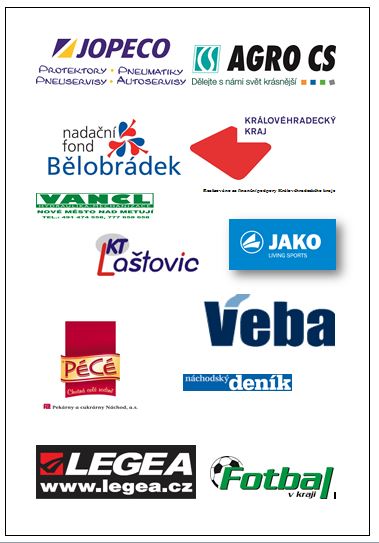 